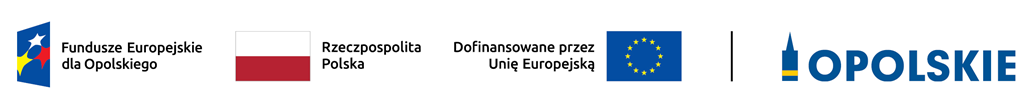 Załącznik do Uchwały Nr 24KM FEO 2021-2027z dnia 23 marca 2023 r.KRYTERIA MERYTORYCZNE DLA INSTRUMENTÓW FINANSOWYCHPRIORYTET II Fundusze Europejskie dla czystej energii i ochrony środowiska naturalnego w województwie opolskimDZIAŁANIE 2.7  Instrumenty finansowe w obszarze środowiskaPriorytet Priorytet Fundusze Europejskie dla czystej energii i ochrony środowiska naturalnego w województwie opolskimFundusze Europejskie dla czystej energii i ochrony środowiska naturalnego w województwie opolskimFundusze Europejskie dla czystej energii i ochrony środowiska naturalnego w województwie opolskimFundusze Europejskie dla czystej energii i ochrony środowiska naturalnego w województwie opolskimDziałanieDziałanie2.7  Instrumenty finansowe w obszarze środowiska2.7  Instrumenty finansowe w obszarze środowiska2.7  Instrumenty finansowe w obszarze środowiska2.7  Instrumenty finansowe w obszarze środowiskaKryteria merytoryczne szczegółowe (TAK/NIE)Kryteria merytoryczne szczegółowe (TAK/NIE)Kryteria merytoryczne szczegółowe (TAK/NIE)Kryteria merytoryczne szczegółowe (TAK/NIE)Kryteria merytoryczne szczegółowe (TAK/NIE)Kryteria merytoryczne szczegółowe (TAK/NIE)LPNazwa kryteriumNazwa kryteriumŹródło informacjiCharakter kryterium W/BDefinicja1223451.Kwalifikowalność Wnioskodawcy  Kwalifikowalność Wnioskodawcy  Wniosek wraz 
z załącznikamiBezwzględnyBada się, czy Wnioskodawca spełnia wymogi, warunki i przesłanki niezbędne do powierzenia mu funkcji Podmiotu wdrażający IF oraz odpowiedni potencjał do realizacji projektu, m.in., czy:Wnioskodawca posiada uprawnienia do wykonywania odpowiednich zadań wdrożeniowych na mocy przepisów unijnych i krajowych;Wnioskodawca posiada odpowiednią trwałość ekonomiczną i wykonalność finansową;Wnioskodawca posiada odpowiednią zdolność do wdrażania instrumentu finansowego, w tym strukturę organizacyjną i ramy zarządzania zapewniające niezbędną wiarygodność dla instytucji zarządzającej;Wnioskodawca posiada system wewnętrznej kontroli, który działa w sposób sprawny i skuteczny oraz umożliwia Wnioskodawcy przestrzeganie odpowiednich procedur w zakresie ryzyka;Wnioskodawca wykorzystuje system księgowy zapewniający rzetelne, kompletne i wiarygodne informacje w odpowiednim czasie;Wnioskodawca wyraża zgodę na poddanie się audytowi przeprowadzanemu przez krajowe instytucje uprawnione do kontroli i audytu, Komisję Europejską i Europejski Trybunał Obrachunkowy;Wnioskodawca posiada doświadczenie w realizacji podobnych projektów i pełnieniu podobnych funkcji, a także wiedzę na temat rynków finansowych  i przygotowanie do oceny biznesplanów składanych przez potencjalne podmioty wdrażające fundusze szczegółowe.Wnioskodawca dysponuje zespołem o odpowiedniej wiedzy, doświadczeniu i kwalifikacjach do pełnienia funkcji Podmiotu wdrażającego IF.Wnioskodawca wykazuje odpowiednią zdolność operacyjną do wdrażania projektu, w tym posiada właściwą strukturę organizacyjną do pełnienia funkcji Podmiotu wdrażającego IF i odpowiednie zaplecze techniczne.Wnioskodawca posiada ramy zarządzania umożliwiające mu prawidłowe wypełnianie zadań Podmiotu wdrażającego IF i zapewnienie niezbędnej wiarygodności (uwzględniające adekwatne procedury w zakresie funduszy dotyczące planowania, ustanawiania, komunikacji, monitoringu, zarządzania ryzykiem i kontroli wewnętrznych).Ocenia się, czy Wnioskodawca dysponuje solidną i wiarygodną metodyką identyfikacji i oceny podmiotów wdrażających fundusz szczegółowy i odbiorców ostatecznych, opisaną w regulaminie udzielania pożyczek.Ocenia się, czy opisane zostały warunki stosowane odnośnie do wsparcia na rzecz ostatecznych odbiorców, w tym racjonalność zaplanowanej polityki cenowej.Oceniana  się, czy opisana została zdolność pozyskania środków na inwestycje na rzecz odbiorców ostatecznych, obok wkładów z programu.Ocenia się zdolność wykazania dodatkowej działalności w porównaniu z obecną działalnością.W przypadkach gdy Podmiot wdrażający IF przeznacza swoje własne środki finansowe na instrument finansowy lub dzieli się ryzykiem, ocenia się proponowane środki w celu zapewnienia zgodności interesów oraz  uniknięcia możliwego konfliktu interesu.Ponadto ocenia się, czy Wnioskodawca posiada zdolność do aktywnego działania w regionie i realizacji projektu w województwie opolskim.Kryterium weryfikowane na podstawie zapisów wniosku o dofinansowanie i załączników i/lub wyjaśnień udzielonych przez Wnioskodawcę.2.Zgodność zakresu wsparcia z dokumentami strategicznymiZgodność zakresu wsparcia z dokumentami strategicznymiWniosek wraz 
z załącznikamiBezwzględnyBada się, czy założenia projektu są zgodne z wymogami określonymi w Sekcji II dot. Instrumentów Finansowych Rozporządzenia Parlamentu Europejskiego i Rady (UE) 2021/1060 z dnia 24 czerwca 2021 r. ustanawiające wspólne przepisy dotyczące Europejskiego Funduszu Rozwoju Regionalnego, Europejskiego Funduszu Społecznego Plus, Funduszu Spójności, Funduszu na rzecz Sprawiedliwej Transformacji i Europejskiego Funduszu Morskiego, Rybackiego i Akwakultury, a także przepisy finansowe na potrzeby tych funduszy oraz na potrzeby Funduszu Azylu, Migracji i Integracji, Funduszu Bezpieczeństwa Wewnętrznego i Instrumentu Wsparcia Finansowego na rzecz Zarządzania Granicami i Polityki Wizowej.Bada się również, czy założenia projektu są zgodne z dokumentami strategicznymi na poziomie regionalnym. t.j. programu Fundusze Europejskie dla Opolskiego 2021-2027 (FEO 2021-2027), Szczegółowego Opisu Priorytetów programu FEO 2021-2027 (dokument aktualny na dzień zatwierdzenia przez Zarząd Województwa Opolskiego Regulaminu wyboru projektów), Strategią Inwestycyjną dla Instrumentów Finansowych oraz analizy ex-ante w zakresie, w ramach  zapisów dotyczących, m.in.:- planowanego wykorzystania instrumentów finansowych; - głównych grup docelowych do których kierowane będzie wsparcie;- obszaru wsparcia w rozumieniu terytorialnym, jak również sektorów gospodarki.Bada się, czy rezultaty projektu dotyczyć będą obszaru województwa opolskiego, tzn. czy środki z instrumentu finansowego będą inwestowane na rzecz inwestycji i podmiotów zlokalizowanych na terytorium województwa opolskiego.Kryterium weryfikowane na podstawie zapisów wniosku o dofinansowanie i załączników i/lub wyjaśnień udzielonych przez Wnioskodawcę.3.Wykonalność projektu, poprawność i realność budżetu projektuWykonalność projektu, poprawność i realność budżetu projektuWniosek wraz 
z załącznikamiBezwzględnyOcenia się, czy:Harmonogram projektu umożliwia prawidłową i terminową realizację przedsięwzięcia.Wnioskodawca zakłada kwalifikowalność wydatków w ramach projektu zgodnie z programem FEO 2021-2027,  Wytycznymi Ministra Funduszy i Polityki Regionalnej dotyczącymi kwalifikowalności wydatków na lata 2021-2027, SZOP  FEO 2021-2027 (dokument aktualny na dzień zatwierdzenia przez Zarząd Województwa Opolskiego Regulaminu wyboru projektów) oraz Regulaminem wyboru projektów.Wydatki wskazane jako kwalifikowane są uzasadnione i odzwierciedlają najkorzystniejszą relację między kwotą wsparcia, podejmowanymi działaniami i zakładanymi celami.Wnioskodawca zapewnia efektywną ekonomicznie realizację projektu. Ocenia się zaproponowany mechanizm wynagradzania. Sprawdza się, czy proponowane wynagrodzenie jest zgodne z metodologią opartą na wynikach, uzasadnione i zaplanowane w odpowiedniej wysokości, a jego poziom nie przekroczy progów określonych we właściwych przepisach. Ocena dotyczy również poziomu kosztów zarządzania i opłat za wdrażanie instrumentu finansowego oraz metodyki zaproponowanej do ich obliczenia.Założenia  biznesplanu są poprawne, możliwe do realizacji oraz uzasadnione.Założenia projektu gwarantują zapewnienie trwałości ekonomicznej i wykonalność finansową.4.Zgodność projektu z Kartą Praw Podstawowych Unii EuropejskiejZgodność projektu z Kartą Praw Podstawowych Unii EuropejskiejWniosek wraz 
z załącznikamiBezwzględnyWnioskodawca powinien zadeklarować, że sposób realizacji oraz zakres projektu nie będzie naruszać postanowień Karty praw podstawowych Unii Europejskiej z dnia 6 czerwca 2016 r. (Dz. Urz. UE C 202 z 7.06.2016, str. 3890).Kryterium weryfikowane na podstawie zapisów wniosku o dofinansowanie i załączników i/lub wyjaśnień udzielonych przez Wnioskodawcę5.Zgodność projektu z Konwencją o Prawach Osób NiepełnosprawnychZgodność projektu z Konwencją o Prawach Osób NiepełnosprawnychWniosek wraz 
z załącznikamiBezwzględnyWnioskodawca powinien zadeklarować, że sposób realizacji oraz zakres projektu nie będzie naruszać postanowień Konwencji o prawach osób niepełnosprawnych, sporządzonej w Nowym Jorku dnia 13 grudnia 2006 r. (Dz. U. z 2012 r. poz. 1169, z późn. zm.).Kryterium weryfikowane na podstawie zapisów wniosku o dofinansowanie i załączników i/lub wyjaśnień udzielonych przez Wnioskodawcę.6.Projekt będzie miał pozytywny wpływ na zasadę równości szans i niedyskryminacji, w tym dostępności dla osób z niepełnosprawnościamiProjekt będzie miał pozytywny wpływ na zasadę równości szans i niedyskryminacji, w tym dostępności dla osób z niepełnosprawnościamiWniosek wraz 
z załącznikamiBezwzględnyWnioskodawca powinien wskazać, w jaki sposób realizacja projektu ma pozytywny wpływ na zasadę równości szans i niedyskryminacji, w tym dostępności dla osób z niepełnosprawnościami poprzez zapewnienie dostępności produktów lub usług.Przez pozytywny wpływ należy rozumieć zapewnienie dostępności infrastruktury, środków transportu, towarów, usług, technologii i systemów informacyjno-komunikacyjnych oraz wszelkich produktów projektu (w tym także usług) dla wszystkich ich użytkowników/użytkowniczek. Dostępność pozwala osobom, które mogą być wykluczone (ze względu na różne przesłanki np. wiek, tymczasowa niepełnosprawność, opieka nad dziećmi itd.), w szczególności osobom z niepełnosprawnościami i starszym, na korzystanie z nich na zasadzie równości z innymi osobami.Dopuszczalne jest uznanie neutralności poszczególnych produktów/usług projektu w stosunku do ww. zasady, o ile Wnioskodawca wykaże, że produkty/usługi nie mają swoich bezpośrednich użytkowników/użytkowniczek. W takiej sytuacji również uznaje się, że projekt ma może być uznany za zgodny z zasadą równości szans i niedyskryminacji. 7. Zgodność projektu z zasadą równości kobiet i mężczyznZgodność projektu z zasadą równości kobiet i mężczyznWniosek wraz 
z załącznikamiBezwzględnyWnioskodawca powinien wskazać, w jaki sposób projekt będzie zgodny z zasadą równości kobiet i mężczyzn. Zgodność projektu zostanie uznana jeśli projekt ma pozytywny bądź neutralny wpływ na zasadę równości kobiet i mężczyzn.Aby właściwie ocenić wpływ projektu na realizację tej zasady, Wnioskodawca najpierw powinien rozważyć, czy poprzez projekt można wyrównywać szanse osób, które w danym obszarze, znajdują się w gorszym położeniu. Następnie Wnioskodawca powinien zaplanować działania przyczyniające się do wyrównania szans osób będących w gorszym położeniu.Jeżeli Wnioskodawca stwierdzi, że w ramach projektu nie da się zrealizować żadnych działań w zakresie tej zasady, wtedy projekt może mieć neutralny wpływ na zasadę równości kobiet i mężczyzn. Wnioskodawca musi jednak przedstawić konkretne uzasadnienie, dlaczego jest to niemożliwe w danym projekcie.Kryterium będzie oceniane na podstawie informacji zawartych we wniosku o dofinansowanie.Kryterium weryfikowane na podstawie zapisów wniosku o dofinansowanie i załączników i/lub wyjaśnień udzielonych przez Wnioskodawcę.8.Kompletność i poprawność wskaźników projektuKompletność i poprawność wskaźników projektuWniosek wraz 
z załącznikamiBezwzględnySprawdza się, czy wybrane wskaźniki w sposób kompleksowy opisują zakres rzeczowy i charakter projektu, a także czy  poprawnie mierzą założone w nim cele. Sprawdza się realność przyjętych do osiągnięcia wartości docelowych wskaźników w odniesieniu przede wszystkim do: wartości finansowej projektu, czasu i miejsca realizacji, kondycji finansowej Wnioskodawcy oraz innych czynników istotnych dla realizacji przedsięwzięcia.Kryterium weryfikowane na podstawie zapisów wniosku o dofinansowanie i załączników i/lub wyjaśnień udzielonych przez Wnioskodawcę.9.Badanie efektywności realizowanych działań, identyfikacja obszarów ryzyka i adekwatność działań zaradczychBadanie efektywności realizowanych działań, identyfikacja obszarów ryzyka i adekwatność działań zaradczychWniosek wraz 
z załącznikamiBezwzględnySprawdza się, czy w dokumentacji projektowej Wnioskodawca opisał badanie efektywności realizowanych działań, którego wyniki będą podstawą do wprowadzenia ewentualnych korekt i usprawnień we wdrażaniu instrumentu.W ramach kryterium weryfikowane będzie, czy projekt przewiduje dokonanie ewaluacji realizowanych działań oraz oceniany będzie zakres tej oceny. Ponadto, w ramach kryterium sprawdzane będzie, czy Wnioskodawca zaplanował działania służące bieżącemu monitorowaniu projektu, a także, czy sposób realizacji projektu będzie dostosowywany do identyfikowanych w trakcie jego trwania potrzeb i wyników monitoringu.W ramach kryterium weryfikowane będzie, czy Wnioskodawca wskazał we wniosku o dofinansowanie obszary ryzyka, jakie zidentyfikował w związku z planowaną realizacją projektu, a także czy podał do każdego ze wskazanych obszarów ryzyka  planowane działania zaradcze.Kryterium weryfikowane na podstawie zapisów wniosku o dofinansowanie i załączników i/lub wyjaśnień udzielonych przez Wnioskodawcę.